МУНИЦИПАЛЬНОЕ ОБРАЗОВАТЕЛЬНОЕ УЧРЕЖДЕНИЕ ДОПОЛНИТЕЛЬНОГО ОБРАЗОВАНИЯ «ЦЕНТР ВНЕШКОЛЬНОЙ РАБОТЫ «ЮНОСТЬ»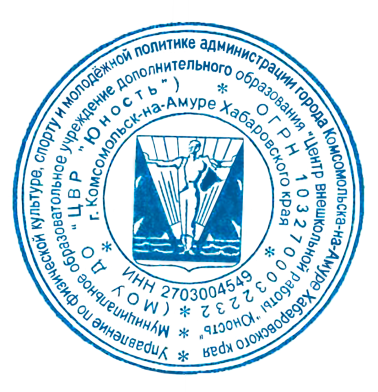 ДОПОЛНИТЕЛЬНАЯ ОБЩЕОБРАЗОВАТЕЛЬНАЯ ОБЩЕРАЗВИВАЮЩАЯ ПРОГРАММАОЗДОРОВИТЕЛЬНОГО ЛАГЕРЯ«Тайны русских сказок»Социально – гуманитарной направленности«Ритмы Отечества»Возраст учащихся: 7-14 летСрок реализации: 1 неделяСоставитель: Кириллова Ю.С.педагог дополнительного образованиявысшей категорииг. Комсомольск-на-Амуре 2023гСОДЕРЖАНИЕРаздел №1 Комплекс основных характеристик дополнительной общеобразовательной общеразвивающей программыРаздел №1. Комплекс основных характеристик дополнительной общеобразовательной общеразвивающей программы1.1.Пояснительная запискаДополнительная общеобразовательная программа «Ритмы Отечества»  разработана в МОУ ДО «Центр внешкольной работы «Юность» в соответствии со следующими нормативно-правовыми документами:- Федеральный закон от 29.12.2012 N 273-ФЗ (ред. от 02.07.2021) «Об образовании в Российской Федерации»;- Приказ Министерства Просвещения России от 09.11.2018 № 196 «Об утверждении Порядка организации и осуществления образовательной деятельности по дополнительным общеобразовательным программам»;- Письмо Минобрнауки России от 18.11.2015 г. (№ 09-3242) «О направлении информации» (Вместе с методическими рекомендациями по проектированию дополнительных общеразвивающих программ (включая разноуровневые программы)»;- Постановление Главного государственного санитарного врача Российской Федерации от 28.09.2020 г. № 28 «Об утверждении санитарных правил СП 2.4. 3648-20 «Санитарно-эпидемиологические требования к организации воспитания и обучения, отдыха и оздоровления детей и молодежи»;- Распоряжение Правительства Российской Федерации от 31марта 2022 года № 678-р « О Концепции  развития дополнительного образования детей до 2030 года»; - Распоряжение правительства Российской Федерации от 29.05.2015 года № 996-р «Стратегия развития воспитания в Российской Федерации на период до 2025 года»;- Постановление от 26 сентября 2019 года N 2067-па «Об утверждении Положения о персонифицированном дополнительном образовании детей на территории муниципального образования городского округа «Город Комсомольск-на-Амуре» (с изменениями на 6 мая 2020 года);-Устав Муниципального образовательного учреждения дополнительного образования «Центр внешкольной работы «Юность».Направление программы социально-гуманитарная направленность. Направление: Патриотическое.Актуальность программы       «Бережное отношение к истории нашей страны, к  воинской славе отцов и дедов – первый и совершенно необходимый шаг к строительству обновлённой, крепкой и стабильной России. Мы должны сохранить живую связь поколений. Мы вправе гордиться нашими корнями, нашей историей». В.В.Путин       Современное общественное развитие России остро поставило задачу духовного возрождение нации. Программа гражданского - патриотического воспитания молодежи все чаще определяется как одна из приоритетных в современной молодёжной политике. Это означает, что нам, исключительно важно, каким будет человек будущего, в какой мере он освоит две важнейшие социальные роли - роли гражданина и роли патриота. Гордость за свою Родину, понимание неповторимости и богатства культурных традиций своей страны играет особую роль в становлении личности ребёнка. Невозможно воспитать у детей чувство собственного достоинства и уверенности в себе и в своём будущем без уважения к истории своего Отечества, к государственным символам и ритуалам.           Организация досуга, развитие познавательного интереса, патриотических чувств молодых людей становятся первоочередными  задачами воспитания подрастающего поколения.Направление программы     Программа предназначена для подготовки воспитанников церемониальных отрядов барабанщиков  для участия в городском шествии и создания одного  единого отряда барабанщиков.     Данная программа направлена на поэтапное освоение подростками культурно – исторического наследия нашей Родины, проверку знаний  на государственную символику, традиции, ритуалам и церемониям. Овладения  игры на барабане (одной музыкальной композиции) и хореографической подготовки (единого рисунка), умение держаться на сцене. Педагогическая целесообразность        Образовательный процесс предусматривает сотрудничество с учреждениями культуры, общеобразовательными школами, средствами массовой информации, общественными организациями и объединениями, различными учреждениями и предприятиями города.        Работа отряда барабанщиц окажет положительное организующее влияние на подростков, так как подчеркнёт конкретную роль барабанщиц в государственных и торжественных мероприятиях нашего города и края.       Программа модифицирована, основывается на адаптированных для барабана методиках игры на ударных инструментах, разделе  «Ударные инструменты» типовых программ Л.М. Гурулёва  « Методика игры на ударных инструментах» Москва 2009г; программы кружков  и барабанщиков для пионерских и профильных лагерей, а также на собственном опыте педагога и его творческой интуиции. Воспитательный компонент интегрирован в процесс обучения. Воспитанники в процессе подготовки из разобщенных коллективов церемониальных отрядов барабанщиков, становятся единым сплоченным городским отрядом. Причастность каждого к общему значимому делу. Новизна программы        Занятия построены таким образом, что позволяет  за короткий срок –  получить воспитанникам  серию экспресс-мастер-классов, для реализации конкретной цели (создания  единого городского отряда барабанщиков, для масштабных городских шествий) непосредственно по завершению программы. В подготовку входит сразу несколько направлений:- обучающий мастер класс по игре на  малом барабане;- обучающий мастер класс по хореографии;- обучающий мастер класс по сценическому мастерству; - познавательная  Квиз-игра  на проверку знаний  государственной символики, традициям, ритуалам и церемониям.В ходе совместной подготовки  отрядов на мастер-классах обучающиеся не только оттачивают технику игры на барабане, но и  актуализируют и применяют на практике знания о  с государственных символах, ритуалах и церемониями, совершенствуют приёмы строевой и хореографической подготовки. Мастер классы проводят квалифицированные  педагоги дополнительного образования. В мастер-классы входит: подбор репертуара, проведения  и практических занятий по основам игре на барабане, групповая работа, проведения сводных репетиций, разработка хореографических композиций, сценическое мастерство  на сплочение.Адресат программы:         Программа  рассчитана  для учащихся   в возрасте  10-18 лет, имеющих хотя бы начальные навыки игры на барабане, занимающихся в церемониальных отрядах при учебных заведениях, но не имеющих опыта публичных вступлений.Наполняемость учебных групп по 15 человек.	По типу программа является - модифицированной.  Уровень программы -  продвинутый.Объем и сроки реализации программы Формы организации занятий:  мастер-классы, групповые, практические,  квиз-игра.1.2.Цель и задачи программы.Цель программы:   Создание  единого городского церемониального  отряда барабанщиков, для масштабных городских шествий, через совершенствования специализированных хореографических  и музыкальных  навыков игры на  малом барабане.          Задачи:Предметные:-расширить   навыки  игры на малом барабане;-закрепить определённый объём знаний о государственных церемониях, ритуалах, символах и  традициях.-способствовать применению навыков хореографии в совместной  творческо - продуктивной деятельности.Метопредметные:-формировать  развитие  сценических, музыкальных, творческих способностей, фантазии и воображения;-стимулировать развитие детской инициативы;-сформировать  церемониальный  отряд  в совместной  творческо - продуктивной деятельности;- активизировать  участие в городских совместных мероприятиях;-воспитание позитивных межличностных отношений в коллективе (взаимовыручка, поддержка, уважение, толерантность и др.);Личностные:- активизировать открытый интерес к качеству своего выступления, и всего отряда;-формировать устойчивую  активную жизненную позицию воспитанников, необходимые качества характера.1.3. Учебный планПланируемые результаты Предметные:- будут демонстрировать    навыки  игры на малом барабане;- смогут применить знания о государственных церемониях, ритуалах, символах и  традициях в ходе образовательной деятельности;-смогут показать навыки хореографии в совместной  творческо - продуктивной деятельности;Метопредметные:- смогут показать свои   сценические, музыкальные, творческие способности при выполнении творческих заданий;-самостоятельно проявлять детскую инициативу;-будут способствовать формированию церемониального отряда в совместной творческо – продуктивной деятельности;- примут активное участие в городских совместных мероприятиях;- научились  позитивным межличностным отношениям в коллективе (взаимовыручке, поддержке, уважению, толерантности  и др.);Личностные:- будут проявлять открытый интерес к качеству своего выступления, и всего отряда; - будут демонстрировать устойчивую  активную жизненную позицию, необходимые качества характера.     Раздел № 2 «Комплекс организационно – педагогических условий»2.1. Условия реализации программыМатериально-техническое обеспечение программы:специализированный учебный  кабинет, актовый зал;барабаны с палочками и костюмы барабанщиц;звуковое  и мультимедийное сопровождение;компьютер,  оснащённый  звуковыми  колонками;фонотека;использование сети Интернет;	Для реализации электронного обучения и дистанционных образовательных технологий необходимо наличие компьютера с выходом в интернет, соответствующего  программного обеспечения.Видеоматериалы.Информационное обеспечение  программы:	Аудио, видео, фото, интернет источники, литература.Кадровое обеспечение программы:Педагоги  дополнительного образования - Кириллова  Ю.С, руководитель Церемониального отряда барабанщиц , 2.2. Формы контроляМеханизм оценки усвоения Программы:Текущий контроль осуществляется по окончании каждого раздела Программы в форме:  показательных выступлений, рефлексии, обратной связи. Итоговый контроль состоит из двух этапов:1.Показательное выступление в составе объединенного отряда барабанщиц. 2.Познавательная Квиз-игра.Формы представления результатов:  результаты командного участия в викторине, подготовленный номер.Основной формой подведения итогов дополнительной общеразвивающей программы «Ритмы Отечества» является публичное выступление на городском мероприятии.2.3. Оценочные материалыВ основу оценивания результатов положена 3-балльная система оценки (1-минимальный, 3-максимальный балл). Контроль проводится в следующих формах: игра Квиз (теоретический раздел), игра на барабанах, хореография и сценическое мастерство (практический раздел). Для контроля:Государственные и календарные праздники-Понятия государственного праздника. -Тематически календарный праздник. -Роль и место барабанщиц в проведении торжественных мероприятий.Осанка-Изучение положения тела во время занятий, выступлений.-Отработка основных хореографических рисунков.Базовые упражнения игры на барабане-Выработка навыков по изучению звука.-Отработка упражнений для разминки рук, упражнения на независимость  рук: «Парадидлы», «Триоли».Речевки-Заучивание различных маршей через речевки.-Отработка четкости исполнения маршей.-Выработка навыков сдерживания заданного темпа.-Умение твердо и уверенно вести свою партию..Сценическое мастерство-Первый, второй, третий планы. Ракурс: лицевое тяготение, профиль, фас, полуспинный ракурс. -Понятие времени пространство. Игровые точки. -Отработка совместных репетиционных занятий барабанщиков.               2.4. Методическое обеспечение образовательной программыОсобенность организации образовательного процесса:	Очный Методы обучения и воспитания:Обучения (монологический, диалогический, алгоритмический, показательный).Преподавания (объяснительный, информационно-сообщающий, иллюстративный).Учения (репродуктивный, исполнительский, поисковый, проблемный).Воспитания (убеждение, поощрение, упражнение, личный пример).Форма организации образовательного процесса:	 Групповая.Формы организации учебного занятия: Мастер - классы;Упражнения  на взаимодействия в группе;Уроки    музыкальной грамоты;Практическая  отработка навыков игры на барабане;Игровые  виды деятельности;Мастер класс  по хореографии;Квиз-игра.Значимым моментом при работе с отрядом барабанщиц является воспитательная работа. Главным звеном этой работы является создание и укрепление коллектива. Этому способствуют групповые, занятия по отработке техники игры на барабанах, занятия по хореографии и сценическому мастерству.     Очень важны отношения в коллективе. Коллективная работа способствует формированию нравственных качеств учащихся, обучает нормам достойного поведения.      Одна из задач педагога - создать комфортный микроклимат. Дружный творческий коллектив не только помогает детям обогащать себя знаниями и умениями, но и чувствовать себя единым целым.Календарный учебный графикПриложение 12.6. Список используемой литературыКонвенция о правах ребенка (1990 г). 2. Афанасьев С.П. Веселые каникулы. Настольная книга воспитателя. – М., 2004. 
3. Афанасьев С.П. Методика организации конкурсных программ. – Кострома, 1998. 
4. Кудинов В.А., Лейкин А.Я. Юная Россия. История детского и молодежного движения в России в XX веке. – СПб, 2000 г . . 
5. Первые шаги: начальный курс обучения правам человека. – М., 2003. 
6. Рабочая тетрадь участника профильного сбора ассоциации «Содружество». – Новосибирск, 2002–2005 (№№1-9). 
7. Смолий Е.С. Организация и развитие ученического самоуправления в общеобразовательном учреждении. – М., 2003. 
8. Титова  Е.В.  «Если  знать, как  действовать». – М., 1997.Рассмотрено на заседании методического объединенияПротокол № _2_от _26 __10__2023г__СОГЛАСОВАНОпедагогический совет МОУ ДО «ЦВР «Юность» Протокол № _2_от _26__10___2023г___Утверждаюдиректор 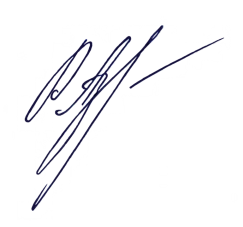 МОУ ДО «ЦВР «Юность»_______А.Л.РусаковаПриказ № _164_от _26_10_2023г__1.1.Пояснительная записка ………………...……………………………31.21.3.Цель и задачи  программы…………………………………………...Учебный план…………………………………………………………661.4Содержание программы ………... …………………..........................71.5Планируемые результаты ……………. ……………….……………10Раздел № 2 «Комплекс организационно – педагогических условий»2.1Условия реализации программы……….. ………………..…………112.2Формы контроля………………………………………………………122.3Оценочные  материалы ………………………..…………………….122.4Методическое обеспечение  образовательной  программы………132.5. Календарный учебный  график………………………………………142.6Список  литературы ...………… ……………………………….........20периодПродолжительность мастер класса  по игре на барабане (час)Продолжительность мастер класса  по хореографии (час)Продолжительность мастер класса  по сценическому мастерству (час)Квиз по Геральдике и символике РФКол-во часов В неделюКол-во недельКол-во недельКол-во часов в годКол-во часов в год1 месяц7332151515итого15№Название  раздела, темыКоличество часовКоличество часовКоличество часовФорма аттестации/контроля№Название  раздела, темытеорияпрактикавсегоФорма аттестации/контроля1Мастер класс по игре на малом барабане0ч7ч7чПоказательное выступление2Мастер класс по хореографии0ч3ч3чДефиле3Мастер класс по сценическому мастерству0ч3ч3чРефлексия4Познавательная игра «Символы России»0ч2ч2чКвиз-игранаграждениеИтого:0ч15ч15ч1.4.Содержание программы1.4.Содержание программы1.4.Содержание программы1.4.Содержание программы1.4.Содержание программы1.4.Содержание программы1.4.Содержание программы№Тема занятияВсегоТеория ПрактикаФорма контроляМесто  и форма проведенияМодуль №1 Обучающий блок по игре на барабанах (7ч)Модуль №1 Обучающий блок по игре на барабанах (7ч)Модуль №1 Обучающий блок по игре на барабанах (7ч)Модуль №1 Обучающий блок по игре на барабанах (7ч)Модуль №1 Обучающий блок по игре на барабанах (7ч)Модуль №1 Обучающий блок по игре на барабанах (7ч)Модуль №1 Обучающий блок по игре на барабанах (7ч)Обучение речевкамМастер классТема 1: Заучивание различных маршей через речёвки11Показательное выступлениеМОУ ДО ЦВР «Юность»Мастер класс(Специализированный кабинет)Мастер классТема 2: Отработка четкости исполнения маршей. 11Показательное выступлениеМОУ ДО ЦВР «Юность»Мастер класс(Специализированный кабинет)Мастер классТема 3: Изучение маршей: «Сбор», «Суворовский», «Торжественный вынос знамени». 11Показательное выступлениеМОУ ДО ЦВР «Юность»Мастер класс(Специализированный кабинет)Мастер классТема 4: Целостность звучания барабана и музыкального сопровождения.22Показательное выступлениеМОУ ДО ЦВР «Юность»Мастер класс(Специализированный кабинет)Мастер классТема 5: Отработке игры на малом барабане11Показательное выступлениеМОУ ДО ЦВР «Юность»Мастер класс(Специализированный кабинет)Тема 6:  Отрядная общая показательная программа11Показательное выступлениеМОУ ДО ЦВР «Юность»Мастер класс(Специализированный кабинет)Модуль №2 Обучающий блок по хореографии  (3 ч)Модуль №2 Обучающий блок по хореографии  (3 ч)Модуль №2 Обучающий блок по хореографии  (3 ч)Модуль №2 Обучающий блок по хореографии  (3 ч)Модуль №2 Обучающий блок по хореографии  (3 ч)Модуль №2 Обучающий блок по хореографии  (3 ч)Модуль №2 Обучающий блок по хореографии  (3 ч)Мастер классПостановка осанкиТема 1:   Хореография Стойка барабанщицы. Постановка шага. Перестроения. 11дефилеМОУ ДО ЦВР «Юность»Мастер класс(Специализированный кабинет)Мастер классТема 2: Целостность звучания барабана и музыкального сопровождения. 11дефилеМОУ ДО ЦВР «Юность»Мастер класс(Специализированный кабинет)Мастер классТема 3: Разучивание элементов танцевального рисунка. 11дефилеМОУ ДО ЦВР «Юность»Мастер класс(Специализированный кабинет)Модуль №3 Обучающий блок по сценическому мастерству  (3ч)Модуль №3 Обучающий блок по сценическому мастерству  (3ч)Модуль №3 Обучающий блок по сценическому мастерству  (3ч)Модуль №3 Обучающий блок по сценическому мастерству  (3ч)Модуль №3 Обучающий блок по сценическому мастерству  (3ч)Модуль №3 Обучающий блок по сценическому мастерству  (3ч)Модуль №3 Обучающий блок по сценическому мастерству  (3ч)Мастер классСценическое мастерствоТема 1: Понятие мизансцены, мизансценическая ось. Первый, второй, третий планы. Ракурс: лицевое тяготение             профиль, фас, полуспинный ракурс. 11рефлексияМОУ ДО ЦВР «Юность»Мастер класс(Специализированный кабинет)Мастер классСценическое мастерствоТема 2: Ролевые игры на сплочения, единения команды. Игра на раскрепощение11рефлексияМОУ ДО ЦВР «Юность»Мастер класс(Специализированный кабинет)Мастер классТема 3:Понятие времени пространство. Игровые точки. Разработка и отработка совместных репетиционных занятий барабанщиц. 11рефлексияМОУ ДО ЦВР «Юность»Мастер класс(Специализированный кабинет)Модуль №4  Итогово – аналитический блок  (2ч)Модуль №4  Итогово – аналитический блок  (2ч)Модуль №4  Итогово – аналитический блок  (2ч)Модуль №4  Итогово – аналитический блок  (2ч)Модуль №4  Итогово – аналитический блок  (2ч)Модуль №4  Итогово – аналитический блок  (2ч)Модуль №4  Итогово – аналитический блок  (2ч)Квиз - играГосударственные и календарные праздники. Тема: Геральдика и государственная политика История гербов. Правила составления и описания гербов. Изображения и обозначения фигур, знаков, цветов. Понятие штандарт. Государственные символы Российской Федерации: Герб РФ. Флаг РФ. Гимн РФ. Штандарт Президента РФ. Правила использования государственной символики. Государственные символы Хабаровского края: Герб Хабаровского края. Флаг Хабаровского края и Комсомольска-на-Амуре. История понятий: традиции, обычай, обряд, ритуал, символ, атрибут .Понятия государственного праздника. Тематически календарный праздник.  Роль и место барабанщиц в проведении торжественных мероприятий. Викторина «По земле родимой». 11Подведения итоговИнтеллектуально познавательная Квиз играМОУ ДО ЦВР «Юность»Мастер класс(Специализированный кабинет)Показательные выступление, дефиле.11Итого:14115№п/пДата проведения занятияТема занятияКол-во часовКол-во часовКол-во часовКол-во часовФорма Форма Место Форма контроляФорма контроля№п/пДата проведения занятияТема занятиятеориятеорияпрактикаобщее кол-вопроведение мастер классапроведение мастер классапроведение мастер классаРаздел 1. Обучающий блок по игре на барабанах (7ч)Раздел 1. Обучающий блок по игре на барабанах (7ч)Раздел 1. Обучающий блок по игре на барабанах (7ч)Раздел 1. Обучающий блок по игре на барабанах (7ч)Раздел 1. Обучающий блок по игре на барабанах (7ч)Раздел 1. Обучающий блок по игре на барабанах (7ч)Раздел 1. Обучающий блок по игре на барабанах (7ч)Раздел 1. Обучающий блок по игре на барабанах (7ч)Раздел 1. Обучающий блок по игре на барабанах (7ч)Раздел 1. Обучающий блок по игре на барабанах (7ч)Раздел 1. Обучающий блок по игре на барабанах (7ч)Раздел 1. Обучающий блок по игре на барабанах (7ч)1.30.10.2023Обучение речёвкамТема 1: Заучивание различных маршей через речёвкиМетоды и приёмы: Наглядный, практический,  прием сравнения, игровой.1ч1чМастер класс по игре на малом барабанеМОУ ДО ЦВР «Юность»(Специализированный кабинет)МОУ ДО ЦВР «Юность»(Специализированный кабинет)МОУ ДО ЦВР «Юность»(Специализированный кабинет)Показательное выступление2.31.10.2023Тема 2: Отработка четкости исполнения маршей.Методы и приёмы: Наглядный, практический,  прием сравнения, игровой. 1ч1чМастер класс по игре на малом барабанеМОУ ДО ЦВР «Юность»(Специализированный кабинет)МОУ ДО ЦВР «Юность»(Специализированный кабинет)МОУ ДО ЦВР «Юность»(Специализированный кабинет)Показательное выступление3.01.11.2023Тема 3: Изучение маршей: «Сбор», Методы и приёмы: Наглядный, практический,  прием сравнения, игровой.1ч1чМастер класс по игре на малом барабанеМОУ ДО ЦВР «Юность»(Специализированный кабинет)МОУ ДО ЦВР «Юность»(Специализированный кабинет)МОУ ДО ЦВР «Юность»(Специализированный кабинет)Показательное выступление4.02.11.2023Тема 4: Целостность звучания барабана и музыкального сопровождения.Методы и приёмы: Наглядный, практический,  прием сравнения, игровой.1ч1чМастер класс по игре на малом барабанеМОУ ДО ЦВР «Юность»(Специализированный кабинет)МОУ ДО ЦВР «Юность»(Специализированный кабинет)МОУ ДО ЦВР «Юность»(Специализированный кабинет)Показательное выступление5.03.11.2023Тема 5: Мастер класс(Специализированный кабинет)Методы и приёмы: Наглядный, практический,  прием сравнения, игровой.1ч1ч1ч2чМастер класс по игре на малом барабанеМОУ ДО ЦВР «Юность»(Специализированный кабинет)МОУ ДО ЦВР «Юность»(Специализированный кабинет)МОУ ДО ЦВР «Юность»(Специализированный кабинет)Показательное выступление6.03.11.2023Тема 6:  Отрядная общая показательная программаМетоды и приёмы: Наглядный, практический,  прием сравнения, игровой.1ч1чМастер класс по игре на малом барабанеМОУ ДО ЦВР «Юность»(Специализированный кабинет)МОУ ДО ЦВР «Юность»(Специализированный кабинет)МОУ ДО ЦВР «Юность»(Специализированный кабинет)Показательное выступление2 .  Обучающий блок по хореографии  (3 ч)2 .  Обучающий блок по хореографии  (3 ч)2 .  Обучающий блок по хореографии  (3 ч)2 .  Обучающий блок по хореографии  (3 ч)2 .  Обучающий блок по хореографии  (3 ч)2 .  Обучающий блок по хореографии  (3 ч)2 .  Обучающий блок по хореографии  (3 ч)2 .  Обучающий блок по хореографии  (3 ч)2 .  Обучающий блок по хореографии  (3 ч)2 .  Обучающий блок по хореографии  (3 ч)2 .  Обучающий блок по хореографии  (3 ч)2 .  Обучающий блок по хореографии  (3 ч)1.30.11.2023Постановка осанкиТема 1:   Хореография Стойка барабанщицы. Постановка шага. Перестроения.Методы и приёмы: Наглядный, практический,  прием сравнения, игровой.1ч1чМастер класс по хореографии.МОУ ДО ЦВР «Юность»(Специализированный кабинет)МОУ ДО ЦВР «Юность»(Специализированный кабинет)МОУ ДО ЦВР «Юность»(Специализированный кабинет)дефиле2.31.11.2023Тема 2: Целостность звучания барабана и музыкального сопровождения. Методы и приёмы: Наглядный, практический,  прием сравнения, игровой.1ч1чМастер класс по хореографии.МОУ ДО ЦВР «Юность»(Специализированный кабинет)МОУ ДО ЦВР «Юность»(Специализированный кабинет)МОУ ДО ЦВР «Юность»(Специализированный кабинет)дефиле3.01.11.2023Тема 3: Разучивание элементов танцевального рисунка. Методы и приёмы: Наглядный, практический,  прием сравнения, игровой.1ч1чМастер класс по хореографии.МОУ ДО ЦВР «Юность»(Специализированный кабинет)МОУ ДО ЦВР «Юность»(Специализированный кабинет)МОУ ДО ЦВР «Юность»(Специализированный кабинет)дефиле3 .  Обучающий блок по сценическому мастерству  (3 ч)3 .  Обучающий блок по сценическому мастерству  (3 ч)3 .  Обучающий блок по сценическому мастерству  (3 ч)3 .  Обучающий блок по сценическому мастерству  (3 ч)3 .  Обучающий блок по сценическому мастерству  (3 ч)3 .  Обучающий блок по сценическому мастерству  (3 ч)3 .  Обучающий блок по сценическому мастерству  (3 ч)3 .  Обучающий блок по сценическому мастерству  (3 ч)3 .  Обучающий блок по сценическому мастерству  (3 ч)3 .  Обучающий блок по сценическому мастерству  (3 ч)3 .  Обучающий блок по сценическому мастерству  (3 ч)3 .  Обучающий блок по сценическому мастерству  (3 ч)1.01.11.2023Сценическое мастерствоТема 1: Понятие мизансцены, мизансценическая ось. Первый, второй, третий планы. Ракурс: лицевое тяготение             профиль, фас, полуспинный ракурс. Материал: Зеркало, наглядное пособие, магнитофон, ноутбук. Методы и приёмы: Словесный, наглядный, игровой, беседа и др.  1ч1чМастер класс по сценическому мастерствуМОУ ДО ЦВР «Юность»(Специализированный кабинет)МОУ ДО ЦВР «Юность»(Специализированный кабинет)МОУ ДО ЦВР «Юность»(Специализированный кабинет)рефлексия 02.11.2023Мастер классСценическое мастерствоТема 2: Ролевые игры на сплочения, единения команды. Игра на раскрепощениеМатериал: Зеркало, наглядное пособие, магнитофон, ноутбук. Методы и приёмы: Словесный, наглядный, игровой, беседа и др1ч1чМастер класс по сценическому мастерствуМОУ ДО ЦВР «Юность»(Специализированный кабинет)МОУ ДО ЦВР «Юность»(Специализированный кабинет)МОУ ДО ЦВР «Юность»(Специализированный кабинет)рефлексия2.03.11.2023Тема 2:Понятие времени пространство. Игровые точки. Разработка и отработка совместных репетиционных занятий барабанщицМатериал: Зеркало, наглядное пособие, магнитофон, ноутбук. Методы и приёмы: Словесный, наглядный, игровой, беседа и др.  1ч1чМастер класс по сценическому мастерствуМОУ ДО ЦВР «Юность»(Специализированный кабинет)МОУ ДО ЦВР «Юность»(Специализированный кабинет)МОУ ДО ЦВР «Юность»(Специализированный кабинет)Рефлексия4.  Итогово – аналитический блок  (2ч)4.  Итогово – аналитический блок  (2ч)4.  Итогово – аналитический блок  (2ч)4.  Итогово – аналитический блок  (2ч)4.  Итогово – аналитический блок  (2ч)4.  Итогово – аналитический блок  (2ч)4.  Итогово – аналитический блок  (2ч)4.  Итогово – аналитический блок  (2ч)4.  Итогово – аналитический блок  (2ч)4.  Итогово – аналитический блок  (2ч)4.  Итогово – аналитический блок  (2ч)4.  Итогово – аналитический блок  (2ч)1.03.11.2023Тема: Государственные и календарные праздники. Геральдика и государственная политика История гербов. Правила составления и описания гербов. Изображения и обозначения фигур, знаков, цветов. Понятие штандарт. Государственные символы Российской Федерации: Герб РФ. Флаг РФ. Гимн РФ. Штандарт Президента РФ. Правила использования государственной символики. Государственные символы Хабаровского края: Герб Хабаровского края. Флаг Хабаровского края и Комсомольска-на-Амуре. История понятий: традиции, обычай, обряд, ритуал, символ, атрибут .Понятия государственного праздника. Тематически календарный праздник.  Роль и место барабанщиц в проведении торжественных мероприятий. Викторина «По земле родимой».Материал: ноутбук, проектор, видеоматериалы. Методы и приёмы: Словесный, наглядный, игровой, познавательная игра.1ч1чКвиз - игра на знания государственной символики.МОУ ДО ЦВР «Юность»(Специализированный кабинет)МОУ ДО ЦВР «Юность»(Специализированный кабинет)МОУ ДО ЦВР «Юность»(Специализированный кабинет)награждение 03.11.2023Показательные выступление, дефиле.1ч1чИтого:114ч14ч15ч№Предмет оцениванияФормы и методы оцениванияХарактеристика оценочных материаловПоказатели оцениванияКритерии оцениванияВиды аттестации